Рассмотрено на педагогическом совете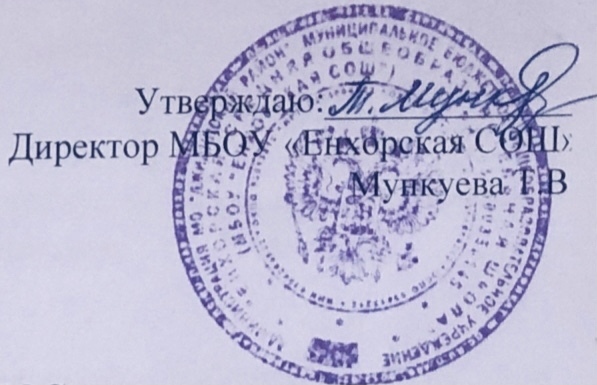 протокол № 15 от 17.08.2021 года	приказ № 1 от 17.08.2021 годаПлан внеурочной деятельности на 2021-2022 учебный год муниципального бюджетного общеобразовательного учреждения«Енхорская средняя общеобразовательная школа»                          5-9 классыПод внеурочной деятельностью в рамках реализации ФГОС ООО следует понимать образовательную деятельность, осуществляемую в формах, отличных от классно- урочной, и направленную на достижение планируемых результатов освоения основной образовательной программы основного общего образования.В качестве организационного механизма реализации внеурочной деятельности в МБОУ «Енхорская СОШ» используется Положение о внеурочной деятельности – нормативный документ, который обеспечивает введение в действие и реализацию требований Федерального государственного образовательного стандарта основного общего образования, определяет общий и максимальный объем нагрузки обучающихся в рамках внеурочной деятельности, состав и структуру направлений и форм внеурочной деятельности по классам (годам обучения).Организация внеурочной деятельности в МБОУ «Енхорская СОШ» опирается на следующие нормативные документы:Федеральный закон Российской федерации от 29 декабря 2012 г. № 273-ФЭ "Об образовании в Российской Федерации".Постановление Главного государственного санитарного врача Российской Федерации от 29.12.2010 «Об утверждении СанПиН 2.4.2.2821-10 «Санитарно- эпидемиологические требования к условиям и организации обучения в общеобразовательных учреждениях».Приказ Министерства образования и науки Российской Федерации от 17 декабря 2010 г № 1897 «Об утверждении Федерального государственного образовательного стандарта основного общего образования».Примерная основная образовательная программа основного общего образования одобренная Координационным советом при Департаменте общего образования Минобрнауки России по вопросу организации введения Федерального государственного образовательного стандарта общего образования.2. Целевая направленность, стратегические и тактические цели внеурочной деятельности.Внеурочная деятельность обеспечивает широту развития личности обучающихся, учитывает социокультурные потребности, регулирует недопустимость перегрузки обучающихся.Специфика внеурочной деятельности заключается в том, что в условиях школы ребёнок получает возможность подключиться к занятиям по интересам, познать новый способ существования - безоценочный, при этом обеспечивающий достижение успеха благодаря его способностям независимо от успеваемости по обязательным учебным дисциплинам.Внеурочная деятельность, опирается на содержание основного образования, интегрирует с ним, что позволяет сблизить процессы воспитания, обучения и развития, решая тем самым одну из наиболее сложных проблем современной педагогики. В процессе совместной творческой деятельности учителя и обучающегося происходит становление личности ребенка.Целью внеурочной деятельности является создание условий для достижения учащимися необходимого для жизни в обществе социального опыта и формирования принимаемой обществом системы ценностей, создание условий для многогранного развития исоциализации каждого учащегося в свободное от учёбы время. Создание воспитывающей среды, обеспечивающей активизацию социальных, интеллектуальных интересов учащихся в свободное время, развитие здоровой, творчески растущей личности, с формированной гражданской ответственностью и правовым самосознанием, подготовленной к жизнедеятельности в новых условиях, способной на социально значимую практическую деятельность, реализацию добровольческих инициатив.Внеурочная деятельность является равноправным, взаимодополняющим компонентом базового образования. Часы, отведённые на внеурочную деятельность, реализуются по выбору учащихся и родителей, но не более 10 часов в неделю на одного учащегося.задач:Внеурочная деятельность в школе позволяет решить целый ряд очень важныхорганизация общественно-полезной и досуговой деятельности учащихсясовместно с родителями, педагогами, сверстниками, старшими детьми;включение учащихся в разностороннюю деятельность;формирование навыков позитивного коммуникативного общения;развитие навыков организации и осуществления сотрудничества с педагогами, сверстниками, родителями, старшими детьми в решении общих проблем;воспитание трудолюбия, способности к преодолению трудностей, целеустремленности и настойчивости в достижении результата;развитие позитивного отношения к базовым общественным ценностям (человек, семья, Отечество, природа, мир, знания, труд, культура) - для формирования здорового образа жизни;создание условий для эффективной реализации основных целевых образовательных программ различного уровня, реализуемых во внеурочное время;совершенствование материально-технической   базы   организации   досугаучащихся.Раздел вариативной части «Внеурочная деятельность» позволяет в полной меререализовать требования федеральных государственных образовательных стандартов общего образованияИсходя из задач, форм и содержания внеурочной деятельности, для ее реализации в учреждении использована оптимизационная модель (на основе оптимизации всех внутренних ресурсов образовательного учреждения). Модель внеурочной деятельности на основе оптимизации всех внутренних ресурсов образовательного учреждения предполагает, что в ее реализации принимают участие все педагогические работники данного учреждения (учителя,  библиотекарь). В этом случае координирующую роль выполняет классный руководитель, который в соответствии со своими функциями и задачами взаимодействует с педагогическими работниками.Механизм конструирования оптимизационной модели:Администрация школы проводит анализ ресурсного обеспечения (материально-технической базы, кадрового обеспечения, финансово-экономического обеспечения и определяет возможности для организации внеурочной деятельности.Классный руководитель проводит анкетирование среди родителей (законных представителей) с целью:получения информации о направлениях и еженедельной временной нагрузке обучающихся во внеурочной деятельности в школе;знакомства родителей (законных представителей) с возможностями школы по организации внеурочной деятельности обучающихся (примерным планом внеурочной деятельности; программами кружков, секций, планируемыми результатами внеурочной деятельности обучающихся);получения информации о выборе родителями (законными представителями) предпочтительных направлений и форм внеурочной деятельности детей.Полученная информация является основанием для выстраивания индивидуального маршрута ребенка во внеурочной деятельности, комплектования групп (кружков, секций, и др.), утверждения плана и составления расписания внеурочной деятельности обучающихся с учетом возможностей образовательного учреждения.Эффективное конструирование оптимизационной модели внеурочной деятельности опирается на следующие принципы:1. Принцип учета потребностей обучающихся и их родителей. Для этого необходимо выявление запросов родителей и обучающихся, соотнесение запроса с кадровым и материально-техническим ресурсом учреждения, особенностями основной образовательной программы учреждения.2 Принцип гуманистической направленности. При организации внеурочной деятельности в максимальной степени учитываются интересы и потребности детей, поддерживаются процессы становления и проявления индивидуальности и субъектности школьников, создаются условия для формирования умений и навыков самопознания обучающихся, самоопределения, самореализации, самоутверждения.Принцип разнообразия направлений внеурочной деятельности, предполагающий реализацию максимального количества направлений и видов внеурочной деятельности, предоставляющих для детей реальные возможности свободного выбора, осуществления проб своих сил и способностей в различных видах деятельности, поиска собственной ниши для удовлетворения потребностей, желаний, интересов.Принцип оптимального использования учебного и каникулярного периодов учебного года при организации внеурочной деятельности. Часть программы внеурочной деятельности может быть реализована во время каникул. Информация о времени проведения тех или иных занятий должна содержаться в рабочей программе кружка, студии.Принцип учета возможностей учебно-методического комплекта, используемого в образовательном процессе.Принцип успешности и социальной значимости. Усилия организаторов внеурочной деятельности направляются на формирование у детей потребности в достижении успеха. Важно, чтобы достигаемые ребенком результаты были не только личностно значимыми, но и ценными для социального окружения образовательного учреждения.Таким образом, план внеурочной деятельности на 2021-2022 учебный год создаёт условия для повышения качества образования, обеспечивает развитие личности обучающихся, способствует самоопределению обучающихся в выборе дальнейшего профиля обучения с учетом возможностей педагогического коллектива.3. Направления внеурочной деятельности.Внеурочная деятельность организуется по направлениям:духовно-нравственное;спортивно-оздоровительное;общекультурное;общеинтеллектуальное;социальное.Духовно-нравственное направление.Цель направления - обеспечение духовно-нравственного развития обучающихся в единстве урочной, внеурочной и внешкольной деятельности, в совместной педагогической работе школы, семьи и других институтов общества; активизация внутренних резервов обучающихся, способствующих успешному освоению нового социального опыта на ступени основного общего образования, в формировании социальных, коммуникативных компетенций, необходимых для эффективного взаимодействия в социуме.В основу работы по данному направлению положены ключевые воспитательные задачи, базовые национальные ценности российского общества.Основными задачами являются:Формирование общечеловеческих ценностей в контексте формирования у обучающихся гражданской идентичности.Воспитание	нравственного, ответственного, инициативного и компетентного гражданина России.Приобщение обучающихся к культурным ценностям своей этнической или социокультурной группы.Сохранение базовых национальных ценностей российского общества.Последовательное расширение и укрепление ценностно-смысловой сферыличности.Формирование психологической культуры и коммуникативной компетенциидля обеспечения эффективного и безопасного взаимодействия в социуме.Формирование способности обучающегося сознательно выстраивать и оценивать отношения в социуме.Становление гуманистических и демократических ценностных ориентаций.Формирование основы культуры межэтнического общения.Формирование отношения к семье как к основе российского общества.Спортивно-оздоровительное.Целесообразность данного направления заключается в формировании знаний, установок, личностных ориентиров и норм поведения, обеспечивающих сохранение и укрепление физического, психологического и социального здоровья обучающихся на ступени основного общего образования как одной из ценностных составляющих, способствующих познавательному и эмоциональному развитию ребенка, достижению планируемых результатов освоения основной образовательной программы начального общего образования.Основные   задачи:Формирование культуры здорового и безопасного образа жизни.Использование оптимальных двигательных режимов для детей с учетом их возрастных, психологических и иных особенностей;Развитие потребности в занятиях физической культурой и спортом.Общекультурное направление.Воспитание способности к духовному развитию, нравственному самосовершенствованию, формированию ценностных ориентаций, развитие обшей культуры, знакомство с общечеловеческими ценностями мировой культуры, духовными ценностями отечественной культуры, нравственно-этическими ценностями многонационального народа России и народов других стран - цель общекультурного направления.Общеинтеллектуальное направление.Данное направление призвано обеспечить достижения планируемых результатов освоения основной образовательной программы основного общего образования.Основными задачами являются:Формирование навыков научно-интеллектуального труда;Развитие	культуры	логического	и	алгоритмического	мышления, воображения;Формирование первоначального опыта практической преобразовательной деятельности;Овладение навыками универсальных учебных действий обучающихся на ступени основного общего образования.Социальное направление.Данное направление призвано обеспечить достижения планируемых результатов освоения основной образовательной программы начального общего образования.Основными задачами являются:Формирование навыков социального проектирования.Формирование первоначального опыта практической преобразовательной деятельности.Овладение навыками универсальных учебных действий обучающихся на ступени основного общего образования.4. Режим организации внеурочной деятельности.Расписание занятий внеурочной деятельности составляется с учетом наиболее благоприятного режима труда и отдыха обучающихся. Занятия проводятся во второй половине дня после динамической паузы. Расписание занятий внеурочной деятельности составлено в соответствии с действующими СанПин и соответствует различным сменам видов деятельности школьников.При работе с детьми осуществляется дифференцированный подход с учетом возраста детей и этапов их подготовки, чередованием различных видов деятельности (мыслительной, двигательной).Расписание занятий включает в себя следующие нормативы:недельную (максимальную) нагрузку на обучающихся;недельное количество часов на реализацию программ по каждому направлению развития личности.План регулярных занятий внеурочной деятельности на 2021-2022 учебный год (ФГОС ООО) (недельный)План регулярных занятий внеурочной деятельности на 2021-2022 учебный год (ФГОС ООО) (годовой)НаправлениеНаименование курсаКлассыИтогоИтогоИтогоИтогоИтогоИтогоНаправлениеНаименование курсаКлассы56789ИтогоДуховно-нравственноеЛитература и кино в истории Древнего мира0,50,51Спортивно-оздоровительноеТеннис0,250,250,250,251Спортивно-оздоровительноеШахматная азбука0,50,51СоциальноеЮный натуралист0,250,250,250,251СоциальноеВолшебное дерево11Общеинтеллекту альноеЭрудит0,250,250,250,251Общеинтеллекту альноеГрамотей0,250,250,51ОбщекультурноеВеселый каллиграф0,250.250,51ОбщекультурноеКружок по английскому языку «Английский с удовольствием»0,250,250,250.251Итого (часов внеделю)2,752,51,51,2519НаправлениеНаименование курсаКлассыИтогоИтогоИтогоИтогоИтогоИтогоНаправлениеНаименование курсаКлассы56789ИтогоДуховно-нравственноеЛитература и кино в истории Древнего мира171734Спортивно-оздоровительноеТеннис8,5858,58,534Спортивно-оздоровительноеШахматная азбука171734СоциальноеЮный натуралист8,58,58,58,534СоциальноеВолшебное дерево3434Общеинтеллекту альноеЭрудит8,58,58,58,534Общеинтеллекту альноеГрамотей8,58,51734ОбщекультурноеВеселый каллиграф8,58,51734ОбщекультурноеКружок по английскому языку «Английский с удовольствием»8,58,58,58,534Итого (часов вгод)93,576,559,542,534306